 Answer Key         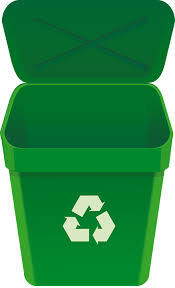 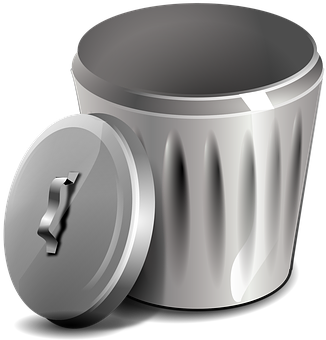 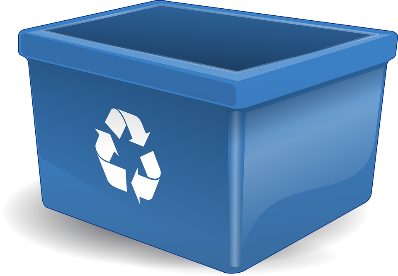 Compost 				Recycling 					Trash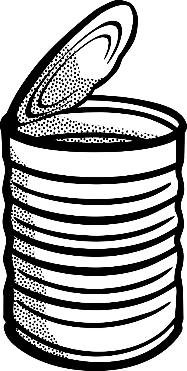 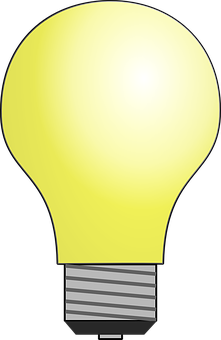 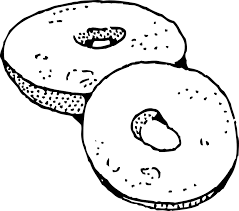 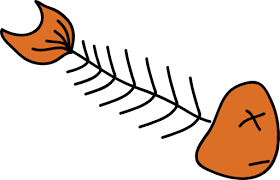 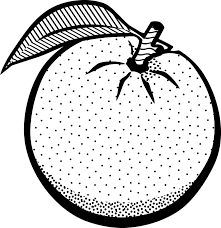 Compost			Trash			Recycle		Compost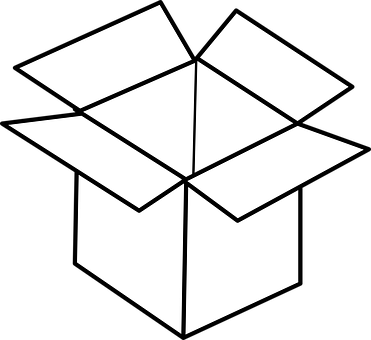 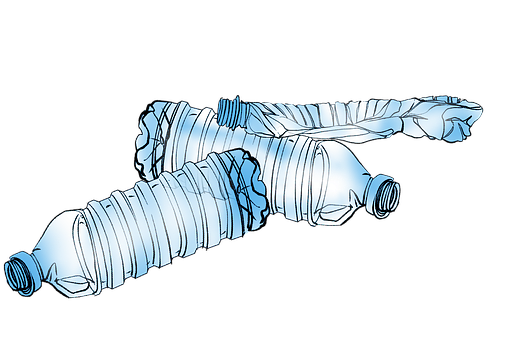 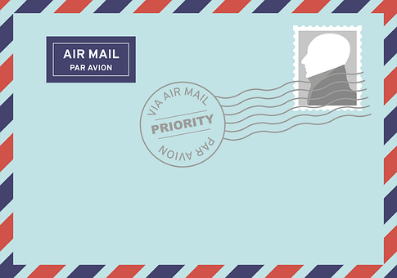 Recycle			Recycle		Recycle		Compost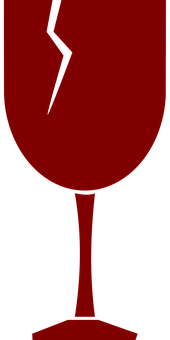 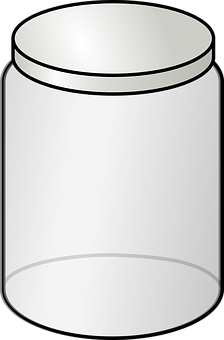 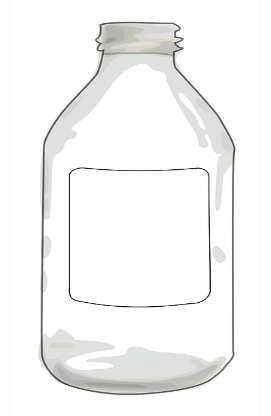 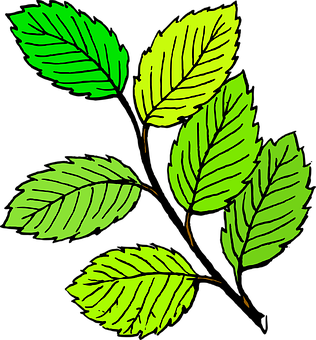 Recycle			Compost		Recycle		Trash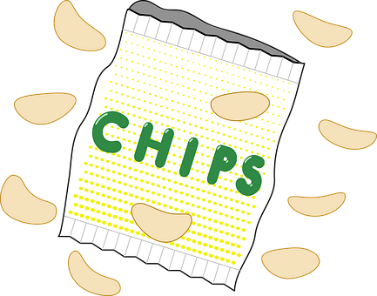 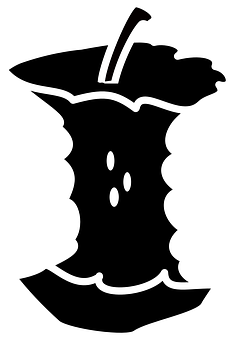 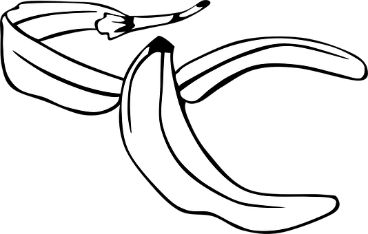 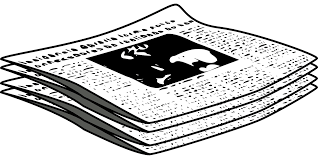 Compost			Trash			Recycle		Compost